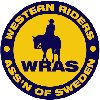 Inbjudan till WRAS ungdomsläger 9-12/8 2018.Vi kommer att vara i Sala. Där har vi tillgång till ridhus, utebanor och boxar. Lägret är ett projekt inom hästnäringens ungdomssatsning (HUS) och alla kostnader betalas av projektet.  Lägret startar torsdagen den 9/8 17.00 – 19.00 med installning av hästarna samt gemensam middag. Lägret avslutas på söndagen klockan 13.00Alla klubbar har en plats. Blir det platser kvar delas dessa ut till intresserade klubbar, så anmäl om ni har fler i klubben som vill gå.Sista anmälningsdag är torsdagen den 5 juli 2018.Anmälan skickas till styrelse@wras.seVälkomna med er klubbs anmälan.Hälsningar Pernilla KarlssonUngdomsansvarig i förbundsstyrelsen